МУНИЦИПАЛЬНОЕ УЧРЕЖДЕНИЕ УПРАВЛЕНИЕ ОБРАЗОВАНИЯ АДМИНИСТРАЦИИ МУНИЦИПАЛЬНОГО ОБРАЗОВАНИЯ«КУЗОВАТОВСКИЙ РАЙОН» УЛЬЯНОВСКОЙ ОБЛАСТИПРИКАЗ   26.10.2020 года                                                                             № 84бОб утверждении Комплексного плана-графика (дорожной карты)подготовки и проведения государственной  итоговой  аттестациипо образовательным программам основного общего и среднего общего образования на территории  МО «Кузоватовский район»  в 2021 году	В целях обеспечения  качественной подготовки и  организованного проведения  государственной итоговой  аттестации  по образовательным программам основного общего и среднего общего образования в условиях соблюдения прав и защиты образовательных интересов выпускников 9,11 классов на территории Николаевского района в 2021 году, распоряжения Министерства  просвещения и воспитания Ульяновской области от  03.09.2020г. №  1256 -р   Об утверждении Комплексного плана-графика (дорожной карты) подготовки и проведения государственной  итоговой  аттестации по образовательным программам основного  общего и среднего общего образования на территории Ульяновской области в 2021 годуПРИКАЗЫВАЮ:1. Утвердить Комплексный  план- график (дорожную  карту)подготовки и проведения  государственной  итоговой  аттестации по образовательным программам основного общего и среднего общего образования на территории  МО «Николаевский район»  в 2021 году  (далее – Комплексный план) (прилагается).2. Руководителям МОО:          2.1. Обеспечить организацию исполнения утверждённого Комплексного плана согласно действующему законодательству.	2.2. Обеспечить информирование всех категорий участников образовательных отношений, а также выпускников прошлых лет о порядке и особенностях организации и проведения государственной итоговой аттестации обучающихся, освоивших образовательные программы основного и среднего общего образования в 2021 году, согласно утверждённым срокам. 2.3. Разместить утверждённый Комплексный план –график (дорожную карту) на школьный сайтах          3. МУ «Управление образования» образования:3.1. Обеспечить контроль деятельности образовательных организаций по подготовке и проведению государственной итоговой аттестации обучающихся, освоивших образовательные программы основного и среднего общего образования в 2021 году на территории Кузоватовского района.3.2. Обеспечить информирование всех категорий участников образовательных отношений, а также выпускников прошлых лет, проживающих на территории муниципального образования «Кузоватовский район», о порядке и особенностях организации и проведения государственной итоговой аттестации обучающихся, освоивших образовательные программы основного общего и среднего общего образования в 2021 году, согласно утверждённым срокам.3.3. Разместить на сайте МУ «Управление образования» Комплексный план –график (дорожную карту) подготовки и проведения государственной итоговой аттестации           4. Контроль за исполнением настоящего приказа возложить на старшего инспектора Юрасову И.Н.                                                                                                                                                                                                                                                                 Приложение к приказуМУ «Управление образования»                                                                                                                  от_30.10.2020_№_84б__ КОМПЛЕКСНЫЙ ПЛАН-ГРАФИК (Дорожная карта)подготовки и проведения государственной итоговой аттестации, по образовательным программам основного общего  и среднего общего образования  на территории МО «Кузоватовский район»  в 2021 годуНачальник  МУ«Управление образования»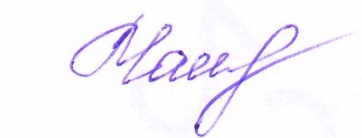            Е.П. Чамкаева№Мероприятия Сроки проведения Ответственные исполнители12341 Анализ проведения  государственной итоговой аттестации по образовательным программам  среднего общего образования ( ЕГЭ)  на территории Кузоватовского района в 2020году1 Анализ проведения  государственной итоговой аттестации по образовательным программам  среднего общего образования ( ЕГЭ)  на территории Кузоватовского района в 2020году1 Анализ проведения  государственной итоговой аттестации по образовательным программам  среднего общего образования ( ЕГЭ)  на территории Кузоватовского района в 2020году1 Анализ проведения  государственной итоговой аттестации по образовательным программам  среднего общего образования ( ЕГЭ)  на территории Кузоватовского района в 2020году1.1.Проведение статистического анализа итогов организации в проведении ЕГЭ на территории  Кузоватовского района  в 2020 году До   1 октября 2020 года Управление образования муниципального образования « Кузоватовский район»1.2.Размещение на сайте Управления образования аналитических материалов по итогам проведения ЕГЭ.До 5 октября 2020гМУ «Управление образования» 1.3.Обсуждение  на совещании руководителей МОО вопроса « Итоги ЕГЭАвгуст- сентябрь 2020 МУ «Управление образования» 1.4.Принять участие в коллегии Министерства  просвещения и воспитания  Ульяновской области по теме: « Итоги ГИА-2020 как инструмент развития региональной системы общего образования»Октябрь 2020 годаМУ «Управление образования»2. Меры по повышению качества преподавания учебных предметов2. Меры по повышению качества преподавания учебных предметов2. Меры по повышению качества преподавания учебных предметов2. Меры по повышению качества преподавания учебных предметов2.1. Комплекс мер, направленных на создание условий для получения качественного  общего образования  в образовательных организациях со стабильно низкими образовательными результатами2.1. Комплекс мер, направленных на создание условий для получения качественного  общего образования  в образовательных организациях со стабильно низкими образовательными результатами2.1. Комплекс мер, направленных на создание условий для получения качественного  общего образования  в образовательных организациях со стабильно низкими образовательными результатами2.1. Комплекс мер, направленных на создание условий для получения качественного  общего образования  в образовательных организациях со стабильно низкими образовательными результатами2.1.1.Организация и проведение заседаний методических объединений учителей-предметников общеобразовательных организаций со стабильно низкими результатами по вопросам изучения и использования документов, определяющих содержание контрольно-измерительных материалов по учебным предметам, в том числе демонстративных  версий 2020 года, критериев оценивания экзаменационных работ, рассмотрения нормативных правовых актов, регламентирующих порядок проведения ГИА.Октябрь-апрель2020 /2021 учебный годМУ «Управление образования», общеобразовательные организации2.1.2Организация и проведение индивидуально-групповых занятий для педагогических работников из числа педагогических работников общеобразовательных организаций со стабильно низкими образовательными результатамиОктябрь- апрель 2020/2021 ггМУ «Управление образования» Общеобразовательные организации2.1.3.Участие в проведении Единого методического дня  ОГАУ « ИРО» по вопросам подготовки обучающихся к ГИА на базе общеобразовательных организаций  со стабильно низкими образовательными результатамиОктябрь 2020- март 2021 года (1 раз в месяц)ОГАУ « ИРО»2.1.4.Организация стажировок учителей-предметников общеобразовательных организаций  со стабильно низкими образовательными результатами по вопросам подготовки к ГИА на базе  общеобразовательных организаций с лучшими результатами ГИАсентябрь 2020-март 2021 годаМУ «Управление образования» Общеобразовательные организации2.1.5.Реализация программ индивидуально-групповых занятий для обучающихся  ( с низкой учебной мотивацией, с высоким уровнем учебных достижений, одарёнными детьми) по изучению отдельных предметов и подготовке к ГИАавгуст 2020-апрель 2021 годаОбщеобразовательные организации2.1.6.Участие в курсах повышения квалификации, стажировках для учителей- предметников по заявкам ОО, имеющих стабильно низакие образовательные результаты по соответствующим предметамОктябрь – декабрь 2020 годаФГБОУ ВО « УлГПУ им.И.Н.Ульянова»2.1.7Проведение стажировок на базе школ с высокими результатами ГИА по заявкам ОО, имеющим стабильно низкие образовательные результатыпо соответствующим предметамОктябрь 2020ФГБОУ ВО « УлГПУ им.И.Н.Ульянова»2.1.8.Консультирование руководителей и педагогических работников ОО, имеющих стабильно низкие образовательные  результаты по вопросам повышения качества образования ( по запросу)В течение 2020/2021 учебного годаФГБОУ ВО « УлГПУ им.И.Н.Ульянова»2.2.Комплекс мер, направленных на формирование системы работы с образовательными организациями по повышению качества общего образованияКомплекс мер, направленных на формирование системы работы с образовательными организациями по повышению качества общего образованияКомплекс мер, направленных на формирование системы работы с образовательными организациями по повышению качества общего образования2.2.1Организация работы муниципальных факультетов в помощь учителям –предметникам по подготовке обучающихся к ГИААвгуст 2020 – апрель 2021 годаОГАУ « ИРО»Управление образованияОбщеобразовательные организации2.2.2Актуализация программ повышения квалификации для педагогических работников по отдельным учебным предметам с учётом итогов ГИА в 2020 годуСентябрь 2020 годаФакультет дополнительного образования  ФГБОУ ВО УлГПУ2.2.3Курсовая подготовка  учителей-предметников по вопросам подготовки обучающихся к ГИА В течение года в соответствии с планом –графиком курсовых мероприятийФакультет дополнительного образования  ФГБОУ ВО УлГПУ2.2.4.Участие в научно- практических семинарах « Подготовка обучающихся к ОГЭ и ЕГЭ по русскому языку и литературе»Октябрь-декабрь 2019 годаФакультет дополнительного образования  ФГБОУ ВО УлГПУ2.2.5Участие в  стажировках педагогических работников по вопросам подготовки к ГИА на базе ОО с лучшими результатами ГИАОктябрь - ноябрь 2020 года, февраль 2021Факультет дополнительного образования  ФГБОУ ВО УлГПУ2.2.6Участие в  стажировках педагогических работников по вопросам подготовки к ЕГЭ  по биологииВ течение учебного года 2020/2021 учебного годаФакультет дополнительного образования  ФГБОУ ВО УлГПУ2.2.7.Участие в онлайн-школе для обучающихся « Подготовка к ЕГЭ по биологии»В течение учебного года 2020/2021 учебного годаФакультет дополнительного образования  ФГБОУ ВО УлГПУ2.2.8.Участие в онлайн – площадке для учителей « Образовательный интенсив: биология»В течение учебного года 2020/2021 учебного годаФакультет дополнительного образования  ФГБОУ ВО УлГПУ2.2.9Участие в обучающих семинарах « Подготовка выпускников к выполнению заданий № 24,25 ЕГЭ по истории»В течение учебного года 2020/2021 учебного годаФакультет дополнительного образования  ФГБОУ ВО УлГПУ2.2.10Участие в обучающих семинарах « Подготовка выпускников к выполнению заданий № 25 – 29  ЕГЭ по обществознанию»В течение учебного года 2020/2021 учебного годаФакультет дополнительного образования  ФГБОУ ВО УлГПУ2.2.11Диагностика учебных достижений по учебному предмету с целью ликвидации пробелов в освоении образовательных программ основного общего и среднего общего образования обучающимися выпускных классов ноября 2020 года – март 2021 года ОГАУ « ИРО» МУ «Управление образования»Образовательные организации2.2.11.Организация и проведение тренировочно-диагностического тестирования (далее ТДТ) обучающихся выпускных классов ноябрь 2020 года - март 2021 годаОГАУ « ИРО» МУ «Управление образования» образованияОбразовательные организации2.2.12Организация и проведение диагностических работ по программам основного общего образования для  обучающихся 10 классовС 01.09.2020 по 31.10.2020ОГАУ « ИРО» МУ «Управление образования» образованияОбразовательные организации2.2.13Анализ результатов участия обучающихся выпускных классов в ТДТ по каждому учебному предметуНоябрь 2020 года –март 2021 годаОГАУ « ИРО»Образовательные организации2.2.14Участие образовательных организаций в режиме видеоконференции индивидуального и группового консультирования участников ТДТ и учителей-предметников по итогам проведения ТДТ по учебному предметуНоябрь 2020 года –март 2021 годаОГАУ « ИРО»Председатели предметных комиссийОбразовательные организации2.2.15Участие  в вебинарах по наиболее трудным  вопросам кодификатора содержания по отдельным учебным предметамОктябрь 2020 года –март 2021 годаОГАУ « ИРО»Ассоциация учителей-предметников3. Нормативное правовое обеспечение ГИА3. Нормативное правовое обеспечение ГИА3. Нормативное правовое обеспечение ГИА3. Нормативное правовое обеспечение ГИА3.1.Формирование региональной нормативной правовой  базы  в соответствии с федеральными нормативными правовыми документами , регламентирующими порядок проведения ГИА в 2020 годуВ течение 2020-2021 учебного года  МУ «Управление образования», ОООГАУ « ИРО»3.2Издание нормативных правовых актов об организации и проведении ГИА на территории МО « Кузоватовский район в 2021 году»В течение 2020/ 2021 учебного годаМинистерство просвещения и воспитания Ульяновской области Управление образованияОбщеобразовательные организацииОГАУ « ИРО»3.2.1Подготовка Постановления Администрации МО « Кузоватовский район»  « Об организации и проведения единого государственного экзамена в  Кузоватовском районе в 2021г»декабрь – январь  МУ «Управление образования»3.2.2.Приказ  « Об утверждении Комплексного плана- графика подготовки и проведения государственной итоговой аттестации по образовательным программам  основного общего и среднего общего образования на территории Кузоватовского района октябрь 2020МУ «Управление образования» образованияОбщеобразовательные организации3.2.3.Об определении мест регистрации участников единого государственного экзамена в 2021 году и итогового сочинения (изложения) на территории Кузоватовского районаНоябрь 2020г МУ «Управление образования»Общеобразовательные организации3.2.4.Приказ « Об организации и проведения итогового сочинения (изложения) на территории Кузоватовского района в 2020/2021 учебном году»Ноябрь 2020 МУ «Управление образования»Общеобразовательные организации3.2.5.Приказ ОО « Об утверждении организационно-территориальной схемы проведения государственной итоговой аттестации  по образовательным программам среднего общего образования на территории Кузоватовского района в 2019 года»Декабрь 2020 года МУ «Управление образования»3.2.6О подготовке обучающихся, имеющих или претендующих на получение статуса лица  с ограниченной возможностью здоровья, к участию в ГИА 2020Декабрь 2020 МУ «Управление образования»Общеобразовательные организации3.2.7.Приказ ОО « Об утверждении организационно-территориальной схемы проведения государственной итоговой аттестации  по образовательным программам основного общего образования на территории Кузоватовского района в 2021 года»Декабрь 2020 года МУ «Управление образования»3.2.8.Об утверждении порядка проведения итогового собеседования по русскому языку в 2020/2021 учебном годуНоябрь 2020года МУ «Управление образования», ОООГАУ « ИРО»3.2.9.Об организации и проведении государственной итоговой аттестации по образовательным программам основного общего и среднего общего образования для лиц с ограниченными возможностями здоровья , детей-инвалидов, и инвалидов на территории  Кузоватовского района в 2021 году Февраль 2021 года МУ «Управление образования»Общеобразовательные организации3.2.10Об утверждении сети пунктов проведения государственной итоговой аттестации  по образовательным программам основного общего  и среднего общего образования на территории Кузоватовского района в 2021 года»Февраль 2021 года МУ «Управление образования»3.2.11Об утверждении единого муниципального расписания государственной итоговой аттестации по образовательным программам основного общего и среднего общего образования на территории Кузоватовского районаМарт 2021г МУ «Управление образования»Общеобразовательные организации3.2.12Об организации общественного наблюдения при проведении государственной итоговой аттестации по образовательным программам основного общего образования и среднего общего образования на территории Кузоватовского района в 2021 годуФевраль 2021 годаОГАУ « ИРО»3.2.10.О проведении пробных экзаменов государственно итоговой аттестации по образовательным программам основного общего и среднего общего образования на территории Кузоватовского районаМарт 2021г МУ «Управление образования»Общеобразовательные организации3.2.11.Об информировании работников, привлекаемых к организации и проведению государственной итоговой аттестации по образовательным программам основного общего и среднего общего образования на территории Кузоватовского районаАпрель 2021 МУ «Управление образования»Общеобразовательные организации3.2.12.Об утверждении  состава работников, участвующих в организации и проведении государственной итоговой аттестации по образовательным программам основного общего и среднего общего образования  в пункте проведения экзамена в 2021 годуАпрель- май  2021 МУ «Управление образования»Общеобразовательные организации2.2.13О порядке приёма заявлений обучающихся на участие в ГИА в 2021 годуОктябрь 2020 года МУ «Управление образования»Образовательные организации2.2.14О порядке формирования предложений в состав руководителей, организаторов, технических специалистов пунктов проведения ГИА, ассистенто, оказывающих техническую помощь участникам ГИА с ограниченными возможностями здоровьяНоябрь 2020 гОГАУ « ИРО» МУ «Управление образования»Образовательные организации2.2.15Об  организации оперативного информирования участников ГИА о результатах ГИАИюнь 2021 МУ «Управление образования»2.2.16Об участии в апробациях отдельных направлений Порядка проведения ГИА в 2020/2021 учебном году согласно требованиям РособрнадзораВ течение учебного года ОГАУ « ИРО»2.2.17Об организации и проведении итогового собеседования по русскому языкуДекабрь 2020ОГАУ « ИРО» , ОУО МО, ОО4. Обеспечение лиц, привлекаемых к организации и проведению ГИА4. Обеспечение лиц, привлекаемых к организации и проведению ГИА4. Обеспечение лиц, привлекаемых к организации и проведению ГИА4. Обеспечение лиц, привлекаемых к организации и проведению ГИА4.1.Участие в работе постоянно-действующего  практико-ориентированного проблемного семинара для руководителей, специалистов ОУО МО, руководителей ОО « Управление качеством образования»1 раз в месяц ( четвертая пятница месяца)МП иВ УО ОГАУ « ИРО»4.2 Принимать участие в обучении муниципальных координаторов ГИА и муниципальных операторов, обеспечивающих формирование и ведение региональной информационной системы обеспечения проведения ГИА, в том числе с применением электронного обучения и дистанционных образовательных технологий1 раз в месяц ( третья пятница месяца)ОГАУ   « ИРО»МУ «Управление образования»образвоания4.3Принять участие в работе web- тренинга для школьных психологов с привлечением специалистов  Центра оказания психологической помощи « Росток»Сентябрь  2020 года – май 2021 годаОГАУ   « ИРО»ППМС « Росток»  (по согласованию)4.5.Участие в обучении с последующим тестированием:-членов (уполномоченных представителей) ГЭК;-руководителей ППЭ-организаторов ППЭ- технических специалистов ППЭ-ассистентов для участников ГИА с ограниченными возможностями здоровья;Членов конфликтных комиссийФевраль- май 2021 годаОГАУ « ИРО» МУ «Управление образования»Образовательные организации4.6Обучение лиц, привлекаемых к сканированию и верификации бланков с ответами участников ГИА в основные сроки проведения экзаменовАпрель – май 2021 года ОГАУ « ИРО»4.7.Принимать  участие в обучении граждан, заявившихся на  аккредитацию в качестве общественных наблюдателей процедур организации и проведения ГИАМай 2021гОГАУ « ИРО» МУ «Управление образования»4.8.Участие на « Круглом столе»  общественных наблюдателей по обсуждению вопросов обеспечения общественного контроля исполнения установленного Порядка проведения ГИА в ППЭМай 2021 годаОГАУ « ИРО»5. Организационное сопровождение ГИА-9 и ГИА -115. Организационное сопровождение ГИА-9 и ГИА -115. Организационное сопровождение ГИА-9 и ГИА -115. Организационное сопровождение ГИА-9 и ГИА -115.1. Формирование региональной организационно-территориальной схемы проведения ГИА в 2021 году5.1. Формирование региональной организационно-территориальной схемы проведения ГИА в 2021 году5.1. Формирование региональной организационно-территориальной схемы проведения ГИА в 2021 году5.1. Формирование региональной организационно-территориальной схемы проведения ГИА в 2021 году5.1.1.Возобновление работы  муниципальных координаторов ГИА, муниципальных операторов, участвующих в формировании и ведении РИСДо 20 октября 2020гОГАУ «ИРО» МУ «Управление образования», 5.1.2.Формирование состава лиц, ответственных за подготовку и проведение ГИА из числа работников ООДо  20  октября 2020гОГАУ « ИРО» МУ «Управление образования», ОО5.1.3Определение организационно-технологической схемы проведения итогового сочинения (изложения)До 01 ноября 2020 годаОГАУ « ИРО» МУ «Управление образования», ОО5.1.4Определение мест регистрации участников ЕГЭ на территории МО « Кузоватовский район»До 1 ноября 2020гОГАУ « ИРО» МУ «Управление образования», ОО5.1.5.Сбор предварительной информации о планируемом количестве участников ГИА -9, ГИА -11 в 2021 году из числа:- выпускников текущего учебного года;- обучающихся, выпускников ПОО;- выпускников прошлых лет;- лиц, не прошедших ГИА в 2017 году- лиц с ограниченными возможностями здоровья, инвалидов и детей – инвалидов;- лиц, отбывающих наказание в виде лишения свободы в исправительных учреждениях уголовно-исполнительной системыДо 1 ноября 2020гОГАУ « ИРО» МУ «Управление образования», ОО5.1.6.Сбор и внесение в РИС сведений о количестве участников ГИА -9, ГИА -11 в 2021 году из числа:- выпускников текущего учебного года;- обучающихся, выпускников ПОО;- выпускников прошлых лет;- лиц, не прошедших ГИА в 2018 году- лиц с ограниченными возможностями здоровья, инвалидов и детей – инвалидов;- лиц, отбывающих наказание в виде лишения свободы в исправительных учреждениях уголовно-исполнительной системыДо 1 ноября 2020гОГАУ « ИРО» МУ «Управление образования», ОО5.1.7.Сбор и внесение в РИС сведений о:- членов  Государственной экзаменационной комиссии, привлекаемых к проведению ГИА, которым предлагается выдача цифровых электронных подписей; выпускниках ОО текущего учебного года;- об участниках итогового сочинения (изложения) и их распределения по ППЭ- отнесении участников проведения итогового сочинения( изложения), ГИА к категории лиц, получающих среднее общее образования  в рамках освоения образовательных программ среднего профессионального образования, в том числе интегрированных с основными образовательными программами основного общего и среднего общего образования- отнесение участников ГИА к категории лиц, обучающихся по образовательным программам основного общего и среднего общего образования, изучающих родной язык из числа языков народов российской Федерации и литературу народов России на  родном языке из числа языков народов Российской Федерации и выбравших экзамен по родному языку и литературе для прохождения ГИА- участниках ГИА всех категорий с указанием перечня учебных предметов, выбранных для прохождения ГИА-11, форме прохождения ГИА -11;- отнесение участника итогового сочинения (изложения) к категории лиц с ограниченными возможностями здоровья- отнесение участника ГИА к категории лиц с ограниченными возможностями здоровья- работниках ППЭ, членах государственной экзаменационной комиссии, которым не предполагается выдача электронно-цифровых подписей- общественных наблюдателях-допуске к ГИА-  членах предметных комиссий- распределения участников ГИА и работников по ППЭ- результатах обработки итогового сочинения (изложения) - результатах обработки экзаменационных работОтсканированных образцах бланков участников ГИА- поданных участниками ГИА апелляциях- результатах рассмотрения апелляцийДо 20 ноября 2020гДо 20 ноября 2020 годаДо 05 февраля 2021 года20 ноября 2020 За две недели до начала этапа ГИАВ соответствии с утверждённым графикомЗа 1 день до экзаменаВ течение 2 календарных дней после утверждения ГЭКЗа 2 недели до начала этапа ГИА Не позднее 12 календарных дней после  проведенияВ соответствии с утвержденным графикомВ течение 2 календарных дней после утверждения ГЭКВ течение суток со дня подачиНе позднее 2 календарных дней после принятия решения конфликтной комиссиейОГАУ « ИРО» МУ «Управление образования», ОО5.1.8.Формирование и утверждение в установленном порядке внесение сведений в РИС по:-списку ППЭ-аудиториям ППЭДо 01 декабря 2020годаОГАУ « ИРО» МУ «Управление образования»5.1.9Формирование в установленном порядке списочный состав лиц, привлекаемых к проведению ГИА в качестве:- членов (уполномоченных) представителей ГЭК-руководителей ППЭ- организаторов ППЭ- ассистентов для оказания технической помощи  участникам ГИА из числа лиц с ограниченными возможностями здоровья, инвалидов, детей-инвалидов- членов предметной комиссии- членов конфликтной комиссииДо 30 декабря  2020гОГАУ « ИРО» МУ «Управление образования» ОО5.1.10.Разработка, согласование и утверждение транспортных схем доставки участников ГИА-9, ГИА -11, и маршрутных листов доставки членов (уполномоченных представителей) ГЭК в региональный центр обработки информации, в ППЭ и обратноФевраль -апрель 2021гОГАУ « ИРО» МУ «Управление образования» ОО5.1.11Проведение пробных экзаменов по математике- для выпускников 9 классов- для выпускников 11 классов и участников ЕГЭ в основные срокиАпрель –май 2021 годаОГАУ « ИРО» МУ «Управление образования» ОО5.1.12Проведение проверки готовности ППЭВ соответствии с утверждёнными срокамиОГАУ « ИРО» МУ «Управление образования»5.1.13.Обеспечение межведомственного взаимодействия с - Ульяновским филиалом ОАО « Ростелеком»;- Министерством здравоохранения, семьи и социального развития Ульяновской области;- ОАО «Ульяновскэнерго»- УМВД России по Ульяновской области- Управление ГИБДД УМВД по Ульяновской областиВ течение 2020-2021 учебного годаОГАУ « ИРО» МУ «Управление образования»ОО5.1.14.Проведение работ по созданию условий в ППЭ для участников ГИА из числа лиц с ограниченными возможностями здоровья, детей –инвалидов, инвалидовВ течение 2020-2021 учебного годаОГАУ « ИРО» МУ «Управление образования»5.1.15.Проведение работ по техническому оснащению ППЭВ течение 2020-2021 учебного годаОГАУ « ИРО» МУ «Управление образования»5.1.16Организация регистрации и аккредитации общественных наблюдателейНе позднее чем за 3 дня до экзаменаОГАУ « ИРО» МУ «Управление образования»5.1.17Обеспечение работы прямой  телефонной линии по вопросам организации и проведения ГИАВ течение 2020-2021 учебного годаОГАУ « ИРО» МУ «Управление образования»5.1.18Акредитация общественных наблюдателей и представителей средств массовой информацииНе позднее за 3 дня до экзаменаОГАУ « ИРО»,  МУ «Управление образования»6. Мероприятия по информационному сопровождению ГИА6. Мероприятия по информационному сопровождению ГИА6. Мероприятия по информационному сопровождению ГИА6. Мероприятия по информационному сопровождению ГИА6.1.Обеспечение работы официального муниципального сайта по поддержке ГИАВ течение учебного года МУ «Управление образования»6.2.Организация и сопровождение работы прямой  телефонной линии по вопросам ГИАСентябрь 2020 –август 2021 года МУ «Управление образования»6.3.Принимать участие в web-тренингах для участников образовательного процесса (обучающихся выпускных классов их родителей (законных представителей)) с привлечением специалистов ППМС Центр « Росток»1 раз в месяц (четвертый четверг)ОГАУ « ИРО» МУ «Управление образования»ОО6.4.Принять участие и проведение консультационных часов для участников ГИА, их родителей (законных представителей), педагогов по вопросам порядка и особенностей проведения ГИА в 2020 году1 раз в месяц (третий четверг)ОГАУ « ИРО» МУ «Управление образования»ОО6.5.Организация изучения нормативных правовых документов и распорядительных актов, регламентирующих порядок организации и проведения ГИА, с различными категориями участников образовательного процессаВ течение учебного годаОГАУ « ИРО» МУ «Управление образования»6.6.Оформление сменных информационных стендов, ведение сайтов ООНоябрь 2020-Май 2021 годаОГАУ « ИРО» МУ «Управление образования»Общеобразовательные организации6.7.Организация и проведение муниципальных и общешкольных родительских собраний по вопросам подготовки и участия в ГИАНоябрь 2020-Апрель 2021года МУ «Управление образования»Общеобразовательные организации6.8.Участие в  он-лайн региональном родительском собрании родителей (законных представителей) выпускников 9, 11 классовНоябрь 2020гФевраль ,Апрель 2021 года МУ «Управление образования»Общеобразовательные организации6.9Участие в дистанционной Школе « Онлайн –консультирование» выпускников ОО Январь - февраль -апрель 2021гОГАУ « ИРО» МУ «Управление образования»Общеобразовательные организации6.10Взаимодействие с газетой « Наш край»В течение учебного года МУ «Управление образования»Общеобразовательные организации6.12Участие в днях открытых дверей в ОГАУ « ИРО» с одновременным проведением « Круглых столов» и встреч с представителями органов управления образования муниципального и регионального уровней, ректорами и ответственными секретарями приёмных комиссий региональных вузовМарт –апрель 2021 годаОГАУ « ИРО» МУ «Управление образования»6.13Организация и проведение пробного единого государственного экзамена для родителей (законными представителями), представителей средств массовой информациифевраль 2021 годаОГАУ « ИРО» МУ «Управление образования»Общеобразовательные организации7 Контрольная деятельность за организацией и поведением ГИА7 Контрольная деятельность за организацией и поведением ГИА7 Контрольная деятельность за организацией и поведением ГИА7 Контрольная деятельность за организацией и поведением ГИА7.1.Организация проведение выборочной проверки деятельности ОО по организации подготовки к ГИА ( анализ планов « дорожных карт) по подготовке и проведению ГИА в 2021 году»В течение учебного года МУ «Управление образования»7.2.Анализ результатов входного тестирования обучающихся выпускных классов по обязательным учебным предметам с целью выработки программ подготовки к ГИА в 2020/2021 учебном годуОктябрь 2020года МУ «Управление образования»Общеобразовательные организации7.3Проведение анкетирования выпускников 9,11 классов, на предмет выявления мотивов для выбора предметов для сдачи экзаменов в форме ЕГЭ , ОГЭ о ГВЭОктябрь- ноябрь 2020года МУ «Управление образования»Общеобразовательные организации7.4Проведение совещания по вопросу организации и обеспечения внутришкольного контроляОктябрь 2020 МУ «Управление образования»Общеобразовательные организации7.5Изучение общественного мнения о направлениях совершенствования порядка проведения ГИА -9, ГИА -11 с использованием дистанционных форм опроса выпускников ОО, их родителей (законных представителей), учителей, руководителей ОО  УОДекабрь 2020  МУ «Управление образования»Общеобразовательные организации7.6Организация работы ОО по контролю наличия паспортов у выпускников 9,11 классовДо 1 февраля 2021гОГАУ « ИРО» МУ «Управление образования»Общеобразовательные организации7.7.Собеседование с руководителями ОУО МО УО по вопросу определения уровня готовности к проведению ГИАМарт 2021года МУ «Управление образования»Общеобразовательные организации7.8Проведение готовности ППЭ к ГИАЗа 2 недели до экзаменаОГАУ « ИРО» МУ «Управление образования»7.9Принять участие в онлайн-совещании: публичные отчёты о готовности ППЭ к основным срокам проведения ГИААпрель 2021гОГАУ « ИРО» МУ «Управление образования»7.12Организация и обеспечение соблюдения установленного порядка проведения ГИА-9, ГИА-11 в ППЭВ день проведения экзаменаОГАУ « ЦОИ и МО» МУ «Управление образования»8. Информационное сопровождение ВПР и НИКО8. Информационное сопровождение ВПР и НИКО8. Информационное сопровождение ВПР и НИКО8. Информационное сопровождение ВПР и НИКО8.1.Своевременное размещение и обновление на официальных сайтах инфрмации  по вопросам проведения ВПР и НИКО. Оформление информационных стендов по вопросам ВПР и НИКОВ течение учебного года МУ «Управление образования»Общеобразовательные организации8.2Информационно – разъяснительная работа со всеми участниками образовательных отношений по процедуре проведения ВПР и НИКО, системе оценивания, информационно-разъяснительная работа с родителями (законными представителями) обучающихся классов, в которых проводится мониторинг  качества подготовки по соответствующим учебным предметамВ течение учебного года МУ «Управление образования»Общеобразовательные организации8.3Организация и проведение совещаний с руководителями  образовательных организаций по вопросу организации участия обучающихся в ВПР и НИКОВ течение учебного года МУ «Управление образования»Общеобразовательные организации9. Нормативно-правовое, инструктивно-методическое сопровождение ВПР и НИКО9. Нормативно-правовое, инструктивно-методическое сопровождение ВПР и НИКО9. Нормативно-правовое, инструктивно-методическое сопровождение ВПР и НИКО9. Нормативно-правовое, инструктивно-методическое сопровождение ВПР и НИКО9.1.Подготовка и утверждение на уровне Отдела образования, образовательной оргнизации плана мероприятий (дорожной карты) по подготовке и проведению ВПР и НИКОВ соответствии с графиком проведения ВПР и НИКО МУ «Управление образования»Общеобразовательные организации9.2.Издание приказов об организации и проведении ВПР и НИКОВ соответствии с графиком проведения ВПР и НИКО МУ «Управление образования»Общеобразовательные организации9.3.Издание приказов  о составах , назначению муниципальных и школьных координаторов, организаторов в аудитории, общественных наблюдателей проведения ВПР и НИКО по соответствующим учебным предметамВ соответствии с графиком проведения ВПР и НИКО МУ «Управление образования»Общеобразовательные организации9.4Выявление « группы риска», создание индивидуальных образовательных маршрутов с учётом диффиринционного подхода к обучению школьников, испытывающих затруднения в обучении, и для одарённых детейВ соответствии с графиком проведения ВПР и НИКООбщеобразовательные организации10 Организационно – технологическое обеспечение ВПР и НИКО10 Организационно – технологическое обеспечение ВПР и НИКО10 Организационно – технологическое обеспечение ВПР и НИКО10 Организационно – технологическое обеспечение ВПР и НИКО10.1Обеспечение своевременного внесения сведений для формирования и ведения информационной системы проведения ВПР и НИКОВ соответствии с графиком проведения ВПР и НИКО МУ «Управление образования»Общеобразовательные организации10.2Обеспечение своевременной регистрации на официальном интернет-портале ВПР и НИКОВ соответствии с графиком проведения ВПР и НИКО МУ «Управление образования»Общеобразовательные организации10.3Обеспечение своевременной заявки на участие в ВПР и НИКО по соответствующему учебному предмету через официальный  интернет-портал ВПР и НИКОВ соответствии с графиком проведения ВПР и НИКО МУ «Управление образования»Общеобразовательные организации10.4Организация и проведение ВПР и НИКОВ соответствии с графиком проведения ВПР и НИКО МУ «Управление образования»Общеобразовательные организации10.5Получение результатов ВПР и НИКО по соответствующеме  учебному предмету через официальный интернет-порталВ соответствии с графиком проведения ВПР и НИКО МУ «Управление образования»Общеобразовательные организации11. Мероприятия по нормативно-правовому, инструктивно-методическому и организационно-технологическому обеспечению проведения тренирповочно- диагностического тестировнаия обучающихся выпускных классов11. Мероприятия по нормативно-правовому, инструктивно-методическому и организационно-технологическому обеспечению проведения тренирповочно- диагностического тестировнаия обучающихся выпускных классов11. Мероприятия по нормативно-правовому, инструктивно-методическому и организационно-технологическому обеспечению проведения тренирповочно- диагностического тестировнаия обучающихся выпускных классов11. Мероприятия по нормативно-правовому, инструктивно-методическому и организационно-технологическому обеспечению проведения тренирповочно- диагностического тестировнаия обучающихся выпускных классов11.1Информациооно-разъяснительная работа со всеми участниками образоватеьных отношений по процедуре проведения ТДТ обучающихся выпускных классов, структуре и содержанию КИМ, сроком обработки и проверки работ участников ТДТ системы оцениванияВ течение  2019/2020 учебного года МУ «Управление образования»Общеобразовательные организации11.2.Своевременное формирование и направление в ОГАУ «ИРО» заявки на метериалы для проведения ТДТДо 1 ноября 2020 МУ «Управление образования»Общеобразовательные организации11.3Организация и проведение ТДТ обучающихся выпускных классов20 ноября 2020 по 30 марта 2021 года МУ «Управление образования»Общеобразовательные организации11.4Анализ результатов участия обучающихся выпускных классов в ТДТ по каждому учебному предметуНоябрь 2019, март 2020года МУ «Управление образования»Общеобразовательные организации11.5Принимать участие в режиме видеоконференции консультирования участников ТДТ и учителей предметников по итогам проведения ТДТ по каждому учебному предметуНоябрь 2020- март 2020 МУ «Управление образования»Общеобразовательные организации